MEETING NATIONAL DE PARA NATATION DE FLEURUS 2017Challenge HandinatProgrammeLe meeting de para natation de Fleurus présente une formule originale et attrayante, qui a pour but de souligner le dynamisme des clubs de la Ligue Handisport Francophone dans les domaines du recrutement et de l’encadrement des nageurs handicapés.L’originalité de cette compétition réside dans l’obligation de nager le 50 mètre nage libre, discipline commune à toutes les catégories dans le programme Paralympique.Les nageurs pourront ensuite concourir une seconde fois dans une, et une seule, épreuve de leur choix parmi les distances proposées dans la grille de référence et ce en fonction de leur catégorie.Enfin, quatre relais complèteront le programme de la compétition.Le droit d’inscription est fixé à 2.50€ par nageur.  Cette somme est payable sur le compte BE5436 01225 97797 du SPH Fleurus ou au plus tard avant le début de la compétition.RèglementAu niveau individuelChaque performance sera convertie en points « IPC Points Table NED – S14 2016 ».  Cette fonctionnalité est directement disponible sur le logiciel SPLASH.Dans Team Manager : Onglet Extra & Calculateur points.Dans Meet Manager : Onglet Spécialité & Calculateur de points.Le principe de ce calcul est repris dans les annexes de ce document (en anglais).Si un nageur est non classé (S19), sa performance ne lui rapportera aucun point.Le classement individuel sera établi en additionnant les points obtenus lors des deux épreuves (si abandon ou non inscription lors d’une des épreuves, celle-ci serait comptabilisée avec zéro point).Le classement individuel donnera lieu à une remise de prix en fonction des moyens du SPH Fleurus.Au niveau des équipesAu niveau des relaisUne seule équipe par club et par relais pourra être inscriteChaque performance sera convertie en points « IPC Points Table NED – S14 2016 », comme pour les épreuves individuelles.Au niveau du classement par équipeLes points attribués à chaque équipe sont définis de la manière suivante :Les points acquis lors des différents relais pour lesquels le club es inscrit.Les trois meilleurs résultats obtenus par les membres du club lors de chaque épreuve.  C'est-à-dire les 3 meilleures performances des nageurs du club lors du 50 mètres nage libre, les 3 meilleures performances des nageurs du club lors du 100 mètres nage libre …Le club qui gagnera le Challenge trois fois consécutives deviendra le détenteur définitif de la coupe.  Sinon, il est tenu de remettre la coupe en jeu l’année suivante.Ordre des épreuves50 mètres nage libre4 x 25 mètres nage libres groupes 1 à 7 (20 points) Challenge FIFTY-ONE4 x 25 mètres 4 nages toutes catégories (40 points)Epreuves nage librePauseEpreuves brasseEpreuve dosEpreuves papillonEpreuves Medley4 x 50 mètres nage libre toutes catégories (34 points) Challenge HANSSENS4 x 50 mètres nage libre toutes catégories (pas de limite)Grille de référence des nages :(Styles & Distances vs Groupes), les cases grisées correspondent à des épreuves accessiblesDiversToute contestation dans le calcul des points, l’ordre des classements,… sera examiné par un JURY, désigné en début de réunion, composé d’un membre francophone de la LHF, d’un membre néerlandophone de Parantee, du Juge-Arbitre de la réunion et d’un membre du comité du SPH Fleurus.  Les décisions de ce Jury seront sans appel.AnnexesOrdre des nagesRelais quatre nages : Dos, Brasse, Papillon, Nage libre.Medley : Papillon, Dos, Brasse, Nage libre.Principe de calcul des points FINA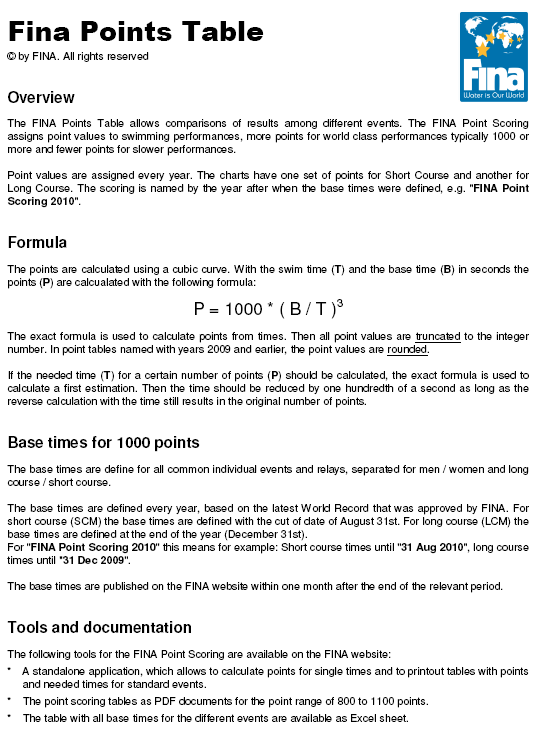 Hommes/Femmes
Heren/DamenS01S02S03S04S05S06S07S08S09S10S11S12S13S14S19050 NL/Vrij100 NL/Vrij200 NL/Vrij400 NL/Vrij050 DS/Rug100 DS/Rug200 DS/Rug050 BR/School100 BR/School200 BR/School050 PAP/Vlinder100 PAP/Vlinder200 PAP/Vlinder100 Medley200 MedleyVisuel / VisueelVisuel / VisueelVisuel / VisueelN/C
0point